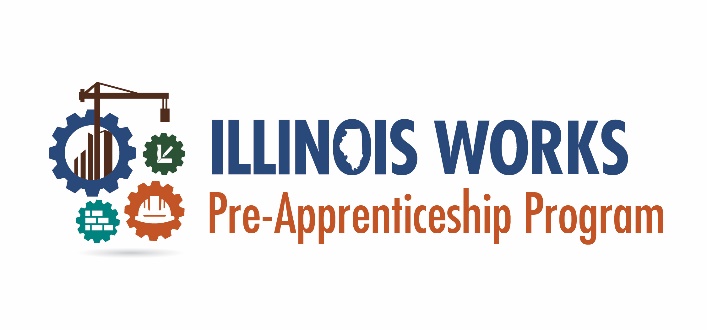 Participant Data Verification
Participant Name: ________________________________________Cohort Number: __________________________________________Student Support Services & Training□ Completion of Orientation Career Assessment (IWRS) (E)□ Commitment Agreement uploaded (IWRS) □ Provide training services and job practicum (IWRS) 	□ Attendance Completed (IWRS)	□ Post Assessment Completed (IWRS)	□ Red Flags

□ Provide student support services (if required) (IWRS)	□ Red flag for attendance cleared (IWRS)	□ Red flag for post-assessment cleared (IWRS)Program Completion □ Appropriate completion status updatedCredentials awarded (IWRS) (E)□ NABTU/NCCER (enter appropriate credential on final module)□ First Aid/CPR□ OSHA-10□ Other Transition Services and Follow Up□ Complete Pre-transition Career Assessment (E)□ Create a transition plan by setting up transition services in IWRS (IWRS)□ Deliver transition services based on transition Plan (IWRS)

□ Upload transition documents (i.e. RAP application confirmation, registration fee receipt, pay stub, offer letter etc.) This will allow ILW to determine if the transition is primary or secondary. (IWRS)□ Conduct follow-up questionnaire (quarterly) (IWRS) Outreach & RecruitmentOutreach & RecruitmentOutreach & RecruitmentTask Hard Copy CompletedUploaded/Entered in IWRSParticipant entered in IWRS & lead category assignedn/aPre-screen assessmentEligibility documents saved to participant filen/aApplication Application Application TaskHard Copy CompletedUploaded/Entered in IWRSProgram ApplicationStandardized Interview Sheet
(Two sheets, each completed by a staff member during interview)Average interview Score & Interviewer Names added to IWRS n/aEnrollment Status added (On or after first day of instruction)n/aIntake, Wrap Around Services, StipendsIntake, Wrap Around Services, StipendsIntake, Wrap Around Services, StipendsTaskHard Copy CompletedUploaded/Entered in IWRSWrap-around Service AssessmentOrientation Career AssessmentStipend Policy & Procedure provided to participant 